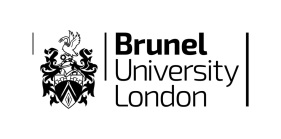 Initial Teacher Education Lesson Feedback RecordPart A To be completed by the Student Teacher before the lesson:Part B To be completed by the observer after the lesson: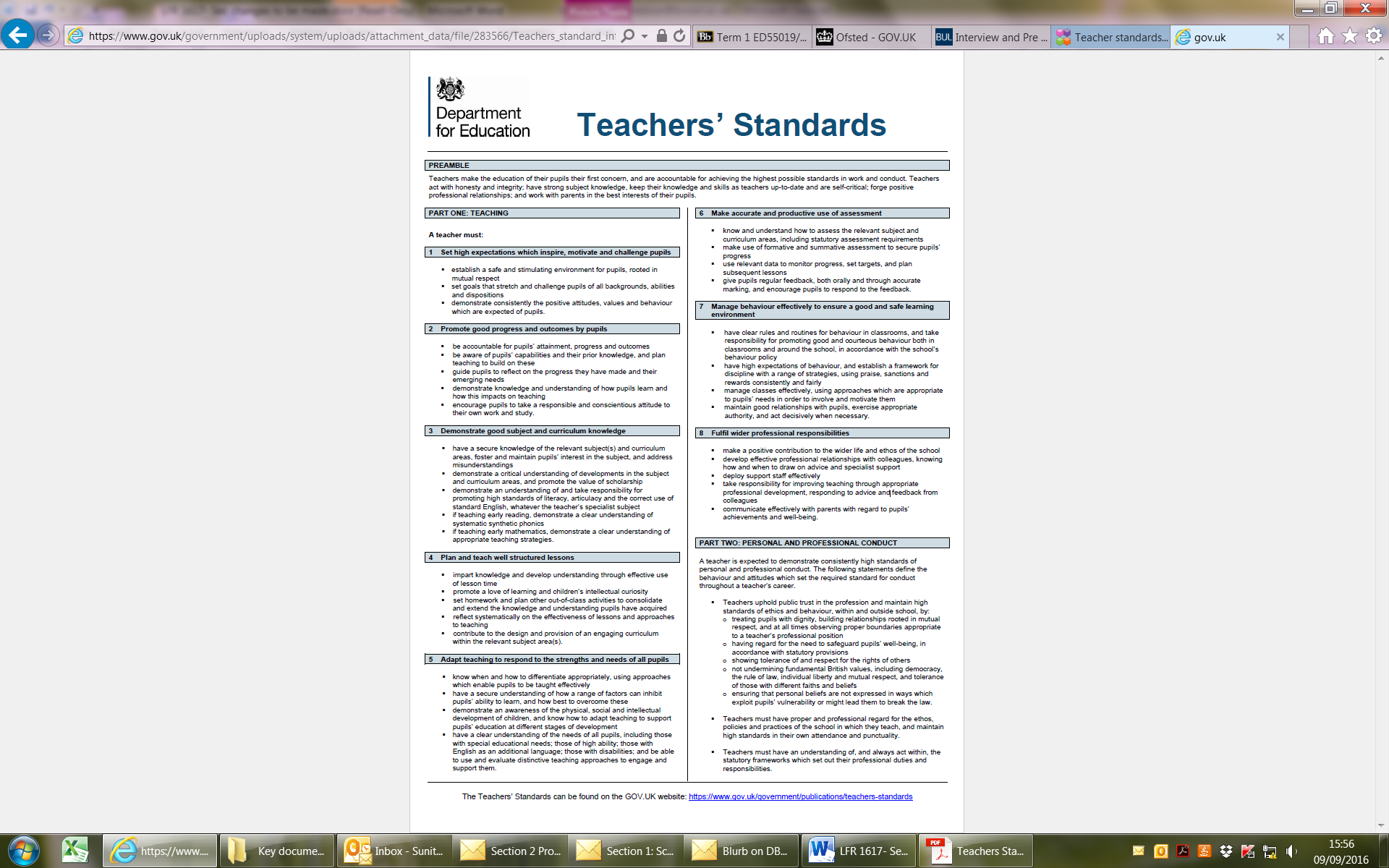 Documents to be provided in advance of the lesson by the Student Teacher:Documents to be provided in advance of the lesson by the Student Teacher:Documents to be provided in advance of the lesson by the Student Teacher:Documents to be provided in advance of the lesson by the Student Teacher:Documents to be provided in advance of the lesson by the Student Teacher: Lesson plan (to be annotated on by observer)  Resources (as appropriate)                     Information on pupil groups (SEND; EAL; able; FSM/PP)          Seating plan (as appropriate)Annotated version of previous lesson plan and evaluation (as appropriate)NameSchoolSubject areaDate of feedbackTime of lessonSequence of lessonObserverKey stage/ Year groupTeaching spaceNumber of pupilsTeachers’ Standards foci (the number to be determined by the individual Student Teacher’s  learning needs)Teachers’ Standards foci (the number to be determined by the individual Student Teacher’s  learning needs)Teachers’ Standards foci (the number to be determined by the individual Student Teacher’s  learning needs)Teachers’ Standards foci (the number to be determined by the individual Student Teacher’s  learning needs)Targets from Weekly Professional Learning Meeting Targets from Weekly Professional Learning Meeting Targets specific to this lessonTargets specific to this lessonTSTSTSTSTSTSTSTSComment from observing teacher on how lesson planning has responded to the assessment of pupils’ prior learning on the back page of the last lesson plan.Please expand box as necessarySummary comments on pupil progress and achievement in relation to the intended learning for this lesson and the contribution of teaching to this.Please expand box as necessaryStrengths (Please use the Teachers’ Standards foci identified above to help with the identification of strengths in the lesson. Please note any additional strengths identified in the lesson, as appropriate)Strengths (Please use the Teachers’ Standards foci identified above to help with the identification of strengths in the lesson. Please note any additional strengths identified in the lesson, as appropriate)Teachers’ Standards ReferenceStrengthsPlease expand box as necessaryAgreed targets and action to be taken (Please use the Teachers’ Standards to help write these targets and actions)Agreed targets and action to be taken (Please use the Teachers’ Standards to help write these targets and actions)Teachers’ Standards ReferenceTargetsPlease expand box as necessary